Образовательный ресурс с образовательным контентом, используемый в учебном процессе
Платформа для проведения онлайн-занятий "Сферум" - https://prof-sferum.ru/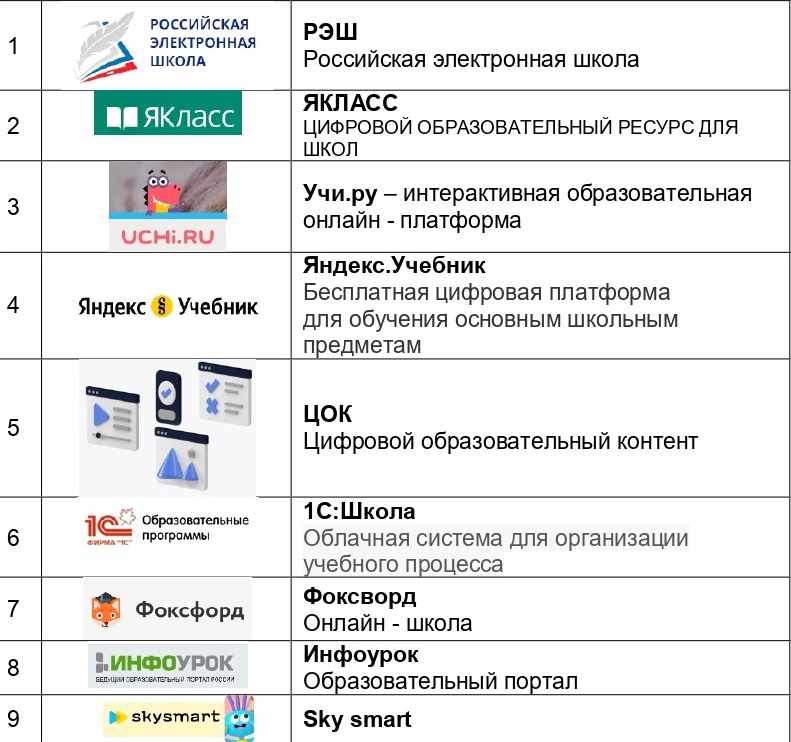 Платформа для проведения онлайн-занятий ZOOM - https://zoom.us/ru-ru/freesignup.htmlРоссийская электронная школа  https://resh.edu.ru/     Образовательный портал Учи.ру https://uchi.ru/Яндекс.Учебник   https://education.yandex.ru/home/ОБРАЗОВАРИУМ      https://obr.nd.ru/ЯКЛАСС https://www.yaklass.ru/ИНФОУРОК https://infourok.ru/Медиатека издательство "Просвещение" https://media.prosv.ru/Социальная сеть "ВКонтакте" https://vk.com/Ссылка на сайт Института коррекционной педагогики г. Москва (рекомендации по играм и занимательные мероприятия):  https://ikp-rao.ru/  https://resh.edu.ru/https://www.yaklass.ru/https://uchi.ru/https://education.yandex.ru/home/https://educont.ru/https://obr.1c.ru/#link_parentshttps://foxford.ru/user/registrationhttps://infourok.ru/https://skysmart.ru/